Dossier de candidature
Au MASTEren architecturecandidat (écrire en MAJUSCULES, lisiblement)
NOM : ______________________________	Prénom : _____________________________Né(e) le : ______ / ______ / _____________	à : _________________________________Pays de naissance : _____________________ 	Nationalité : __________________________Adresse : _______________________________________________________________________________________________________________________________________Code postal : ____________  Commune : __________________ Pays : __________________Numéro de téléphone : _______________________________________________________Adresse électronique :  _______________________________________________________Pièce à joindre obligatoirement :
- Copie de votre Carte nationale d'identité, ou de votre passeport, ou de votre acte de naissance, ou de votre titre de séjour (traduction le cas échéant) + photo d'identité,- Pour les candidats européens : attestation de responsabilité civile.DERNIER DIPLÔME OBTENU (écrire en MAJUSCULES, lisiblement)

Intitulé :   _______________________________________________________________________________________________________________________________________Année d'obtention : ________________Ville / Pays : ________________________________
Pièce à joindre obligatoirement :
- copie de votre dernier diplôme obtenu.
NIVEAU DE LANGUE FRANÇAISEPièce à joindre obligatoirement (sauf pour les candidats de formation francophone) :
- attestation de niveau de langue en français : certificat de niveau B1 (pour une candidature en licence) ou B2 (pour une candidature en master et ou en doctorat) fixé par le CECRL.
ÉTUDES SUPÉRIEURES EFFECTUÉES
Présentez par ordre chronologique (écrire en MAJUSCULES, lisiblement)
Pièces à joindre obligatoirement :
- copie de votre dernier diplôme obtenu,- certificat de scolarité 2019/2020 si vos études sont en cours,- copies des relevés de notes des enseignements déjà validés, y compris celles de l'année universitaire en cours (traduction le cas échéant),- copie du ou des diplôme(s) obtenu(s) (traduction le cas échéant),- curriculum vitae (traduction le cas échéant),- dossier, portfolio (technique, artistique,...) format  A4 (CD, CD-Rom, clé USB interdits).SI VOUS AVEZ INTERROMPU VOS ÉTUDESPériode d'interruption de vos études du :   __________________ au : _____________________Motif : __________________________________________________________________SI VOUS CUMULEZ AU MOINS 3 ANS D'EXPÉRIENCES PROFESSIONNELLESVous êtes informé(e) que, dans le cadre de l'étude de votre dossier de candidature, les employeurs mentionnés ci-dessus sont susceptibles d'être contactés pour vérifier les informations communiquées.Pièces à joindre obligatoirement :
- curriculum vitae détaillé,- justificatifs professionnels (attestations de vos divers emplois),- dossier technique représentatif de vos activités professionnelles (format A4 maximum).Pratiques artistiques, culturelles, sociales, humanitairesSi vous avez suivi ou pratiqué des activités liées aux arts plastiques, à la musique, au théâtre ou tout autre domaine culturel, social ou humanitaire, veuillez indiquer les périodes et les activités concernées :  ___________________________________________________________________________________________________________________________________________________________________________________________________________________________________________________________________________________________________________________________________________________________________LETTRE DE MOTIVATION MANUSCRITEUtilisez exclusivement ce cadreRAPPEL DES PIÈCES À JOINDRE À VOTRE DOSSIER DE CANDIDATUREVeuillez cocher la case correspondante pour chaque document joint.Attention ! Tout dossier incomplet ou transmis hors délais (après le 30 mai 2020) ne sera pas étudié.Tous les documents officiels rédigés dans une langue autre que le français doivent être obligatoirement traduit par un traducteur assermenté.☐	Copie de la Carte nationale d'identité, ou du passeport, ou de l'acte de naissance, 	ou du titre de séjour (traduction le cas échéant)   accompagnée d'une photo d’identité,☐	Attestation de responsabilité civile (seulement pour les candidats européens),☐	Copie du dernier diplôme obtenu,☐	Certificat de langue française de niveau B1 pour la licence ou B2 pour le master 	et pour le doctorat (sauf pour les candidats de formation francophone),☐	Lettre de motivation manuscrite.ÉTUDES SUPÉRIEURES EFFECTUÉES
☐	Copie de votre dernier diplôme obtenu,☐	Certificat de scolarité 2019/2020 si vos études sont en cours,☐	Copies des relevés de notes des enseignements déjà validés,
	y compris celles de l'année universitaire en cours (traduction le cas échéant),☐	Copie du ou des diplôme(s) obtenu(s) (traduction le cas échéant),☐	Curriculum vitae (en français),☐	Dossier, portfolio (technique, artistique,...) au format A4 maximum (CD, CD-Rom, 	clé USB interdits).SI VOUS CUMULEZ AU MOINS 3 ANS D'EXPÉRIENCES PRO.☐	Curriculum vitae détaillé (en français),☐	Justificatifs professionnels (attestations de vos divers emplois),☐	Dossier technique représentatif de vos activités professionnelles
	(format A4 maximum).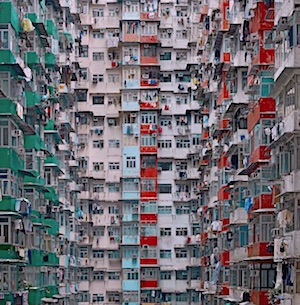 LICENCE MASTER DOCTORAT
ARCHITECTURE
HANOILe dossier de candidature complet, avec toutes les pièces à joindre obligatoirement,doit être envoyé au plus tard le 30 mai 2020 à l’adresse email <filieres.lmd@hau.edu.vn>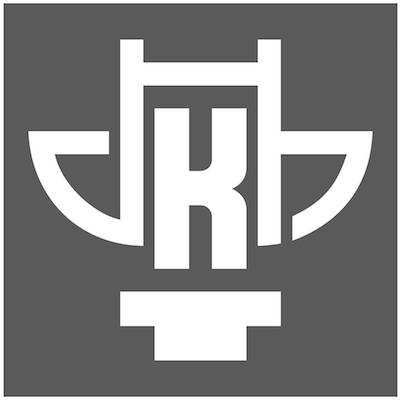 Université d'architecture
de Hanoï (HAU)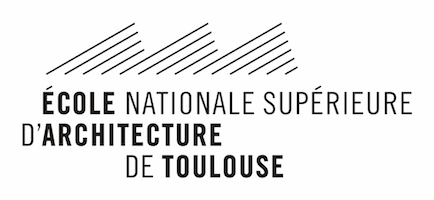 
Ecole nationale supérieured'architecture de Toulouse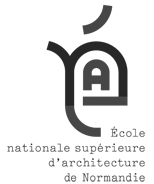 Ecole nationale supérieure d'architecture de Normandie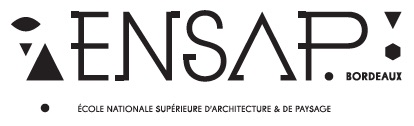 
Ecole nat. sup. d'architectureet de paysage de Bordeaux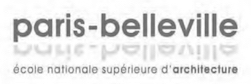 
Ecole nat. sup. d'architecture
de Paris-BellevilleAnnée(s) :   _______________    Nature des études : ________________________________Etablissement d'enseignement supérieur : _______________________________________________________________________________________________________________Intitulé du diplôme acquis ou en cours d'acquisition : _________________________________Année(s) :   _______________    Nature des études : ________________________________Etablissement d'enseignement supérieur : _______________________________________________________________________________________________________________Intitulé du diplôme acquis ou en cours d'acquisition : _________________________________Année de début de l'activité :  _________________   Durée :  __________________________Emploi occupé :  __________________________________________________________Nom et coordonnées de l'employeur : ________________________________________________________________________________________________________________________________________________________________________________________Année de début de l'activité :  _________________   Durée :  __________________________Emploi occupé :  __________________________________________________________Nom et coordonnées de l'employeur : ________________________________________________________________________________________________________________________________________________________________________________________